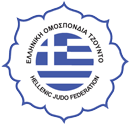 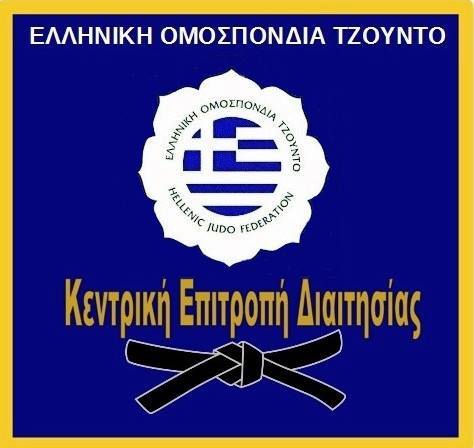 ΚΕΝΤΡΙΚΗ ΕΠΙΤΡΟΠΗΣ ΔΙΑΙΤΗΣΙΑΣ ΚΕΔΠρος   ΕΟΤ-ΔΣ                                                                                         Αθήνα 15 Φεβρουαρίου 2022 Θέμα: Κανονισμοί ΝΕWAZA Όλοι οι αγώνες NE WAZA διαιτητεύοται σύμφωνα με τους διεθνείς κανόνες διαιτησίας της IJF. Μικρές διαφορές στους κανονισμούς μπορεί να έχουν δημιουργηθεί για να ενσωματώσουν κάποιες ιδιαιτερότητες των αγώνων NE WAZA, όμως οι κανόνες της IJF υπερισχύουν οποιουδήποτε ιδιαίτερου κανόνα. ΠΩΣ ΑΡΧΙΖΕΙ ΕΝΑΣ ΑΓΩΝΑΣ Ο διαιτητής δίνει το σήμα για να εισέλθουν οι αθλητές Εκείνοι χαιρετούν όπως και σε κανονικούς αγώνες και εισέρχονται στον αγωνιστικό χώρο Κάθονται seiza και ακολούθως χαιρετούν ο ένας τον άλλον. Κατόπιν έρχονται αντικριστά ο ένας με τον άλλον με το δεξί πόδι σηκωμένο και με τα χέρια προτεταμένα έτοιμα για να πιαστούν kumikata για να αρχίσουν να παλεύουν. Ο διαιτητής ξεκινά τον αγώνα με hajime. ΠΩΣ ΤΕΛΕΙΩΝΕΙ ΕΝΑΣ ΑΓΩΝΑΣ Ο αγώνας τελειώνει με ippon ύστερα από εγκατάλειψη του ενός αντιπάλου είτε με shime waza είτε με kansetsu waza είτε με Osaekomi waza.Ο αγώνας μπορεί να τελειώσει και να ανακηρυχτεί νικητής χωρίς ippon με άθροιση των πόντων. Για το Golden Score ισχύουν ότι ισχύουν για τους κανονικούς αγώνες judo. Unlimited χρόνος και νίκη με κάποιο βαθμόΟι αθλητές γυρίζουν στις θέσεις τους και κάθονται seiza και ο διαιτητής δείχνει τον νικητή. Χαιρετούν, σηκώνονται και αποχωρούν.ΤΕΧΝΙΚΟΙ ΠΟΝΤΟΙ Όταν ο ένας αθλητής περάσει την άμυνα του αντιπάλου του και έχει τον πλήρη έλεγχο ο διαιτητής  δείχνει με τα δάκτυλά του 2 βαθμούς λέγοντας 2 points. Στην περίπτωση που και οι δυο αθλητές  έχουν απόλυτα ενεργή δράση και δεν υπάρχει ξεκάθαρη εικόνα για το ποιος έχει τον πλήρη ‘έλεγχο δεν θα δίνονται βαθμού.  Οπουδήποτε τεχνική ενέργεια φέρει τον TORI σε εφαρμογή  shime waza ,kansetsu waza ή Osaekomi waza που όμως δεν θα καταφέρει να ολοκληρώσει επιτυχώς και έχοντας τον έλεγχο ο TORI και ο UKE έχει κινδυνέψει ,θα πάρει  2 points. O διαιτητής θα πρέπει να περιμένει και να μην βιαστεί να δώσει τους 2 points ( είναι οι εξαιρετικές περιπτώσεις που ενώ περιμένουμε αποτέλεσμα (shime waza ,kansetsu waza) ο διαιτητής λέει ΜΑΤΤΕ διότι δεν υπάρχει αποτέλεσμα  και έχει δώσει το ανάλογο χρονικό περιθώριο είτε ο uke  καταφέρνει να ξεφύγει .Καθηλώνοντας  (Osaekomi waza) τον αντίπαλο για 20 δευτερόλεπτα δίνεται IPPON και 10 -19 δευτερόλεπτα είναι WAZARI  7 points  (στις κατηγορίες που υπάρχουν shime waza ,kansetsu waza)Στις κατηγορίες που δεν υπάρχουν shime waza ,kansetsu waza το Osaekomi waza είναι 10 δευτερόλεπτα και είναι WAZARI  7 points  . Αν δεν υπάρχει πρόοδος ο Διαιτητής λέει ΜΑΤΕ. Η οποιαδήποτε αλλαγή του TORI σε άλλο δεν έχει ισχύ .Αν ένας αθλητής πάρει 2 WAZARI από Osaekomi waza κερδίζει τον αγώνα .DAKI AGE (όταν ο UKE ξεκολλάει από το τατάμι τον TORI) για να αποφευχθεί ένα shime waza ή kansetsu waza είναι MATTE και 2 points για τον TORI και SHIDO για τον UKE. Αν μετά από ένα αποτυχημένο DAKI AGE ακολουθήσει  shime waza ,kansetsu waza είναι IPPON.SHIDO SHIDO δίνεται βασικά για σήκωμα σε όρθια θέση και για διαφυγή από τον αγωνιστικό χώρο. Τα υπόλοιπα shido (δάκτυλα μέσα από τα μανίκια ή το παντελόνι, χέρι στο πρόσωπο ,μη αγωνιστικότητα ,αμυντική θέση ,αποφυγή kumikata κ.α. ισχύουν κανονικά από τους κανόνες της IJF).Με εκτίμησηΚΕΔ